                 CRACKER BARREL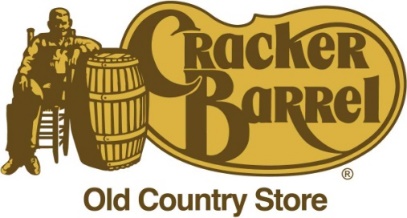 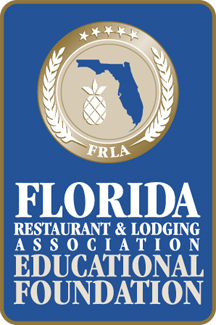            MANAGEMENT COMPETITION                   FRIDAY, MARCH 3Team No.Table NumberBooth Set UpConceptMenu and CostingLayout and StaffingMarketingCritical ThinkingFeedback28A99:059:159:259:359:459:5012B99:459:059:159:259:359:5016C99:359:459:059:159:2510:0031D99:259:359:459:059:1510:005E99:159:259:359:459:0510:1036A10:3510:4010:5011:0011:1011:2011:2544B10:3511:2010:4010:5011:0011:1011:2522C10:3511:1011:2010:4010:5011:0011:353D10:3511:0011:1011:2010:4010:5011:357E10:3510:5011:0011:1011:2010:4011:4524A12:1012:1512:2512:3512:4512:551:009B12:1012:5512:1512:2512:3512:451:0021C12:1012:4512:5512:1512:2512:351:1029D12:1012:3512:4512:5512:1512:251:1043E12:1012:2512:3512:4512:5512:151:2011A2:202:252:352:452:553:053:2034B2:203:152:252:352:452:553:2040C2:203:053:152:252:352:453:3042D2:202:553:053:152:252:353:3013E2:202:452:553:053:152:253:4015F2:202:352:452:553:053:153:4037A4:054:104:204:304:404:505:0532B4:055:004:104:204:304:405:051C4:054:505:004:104:204:305:1525D4:054:404:505:004:104:205:1523E4:054:304:404:505:004:105:2541F4:054:204:304:404:505:005:25